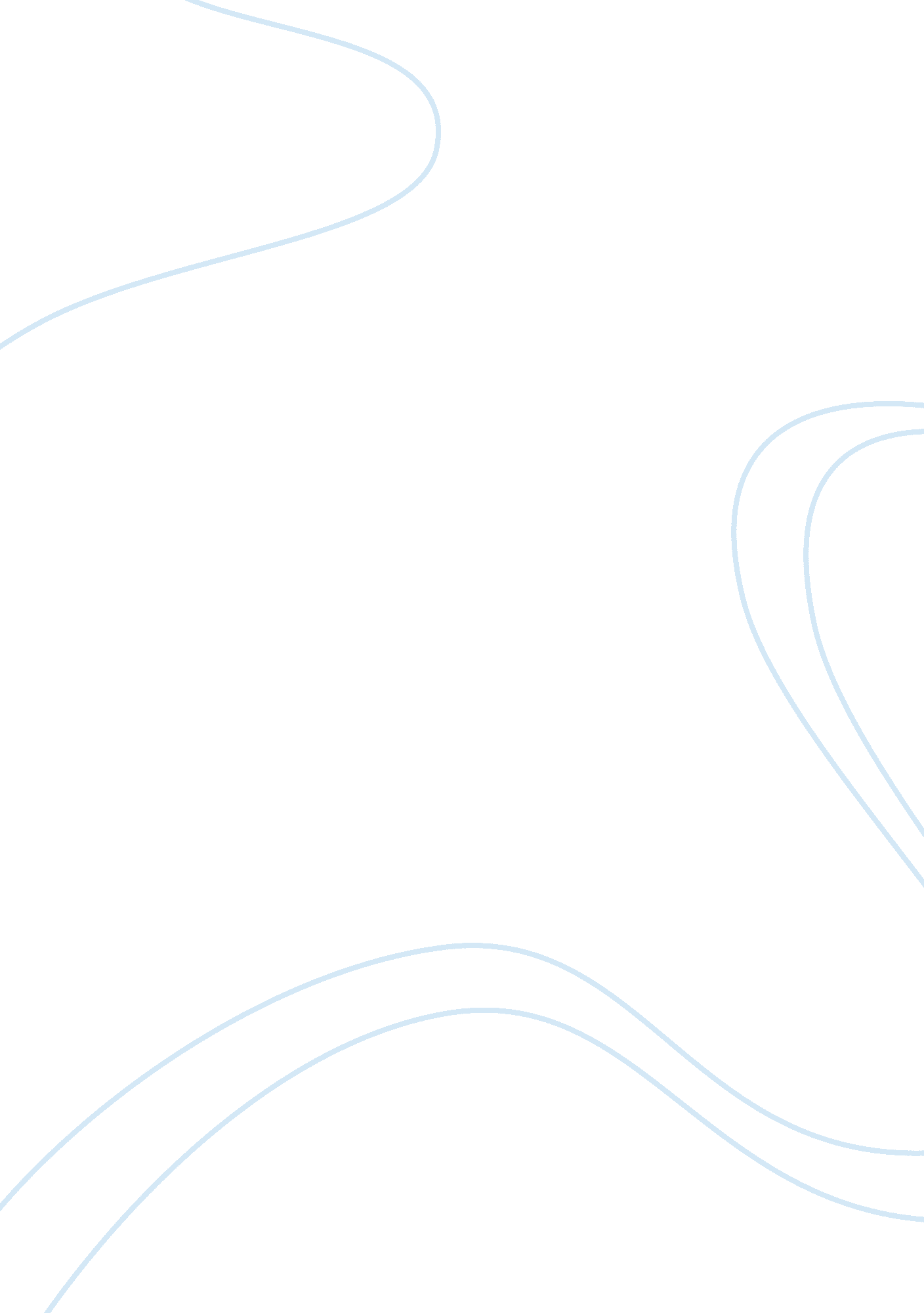 Ptlls courseEducation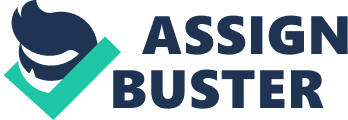 Topic: PTLLS Affiliation: The roles and responsibilities discharged by an individual are highly influenced by the environment within which they occur. In the teaching and learning context, teaching roles essentially differ from other professional roles (Gould & Francis, 2009, p. 81). This difference is created by the underlying boundaries that define teaching roles and other professional roles. The relationship between stakeholders and the communication methods therein constitute such boundaries. The interaction between teachers and students is built on promoting student welfare. In the process, the communication methods employed have to reflect diversity of students and fit individual student needs in the education context. Other professional roles call for high standard relations and communication between professionals. 
Teaching and other professional roles are interlinked in one way or another. In the teaching and learning context, primary responsibilities work to the best interest of student welfare (Gould & Francis, 2009, p. 93). However, these responsibilities have to reflect a relation to other professionals. In this respect, key responsibilities include: maintaining an up-to-date aspect at a personal level as well as towards other professionals, fostering professional relations with other professionals, observing high work standards, ensuring compliance with the set rules and regulations, and observing the provisions of the applicable code of conduct/practice at a personal level as well in relation to other professionals. In so doing, coherence within and across professions and professionals is enhanced. 
Reference List 
Gould, J. & Francis, M. (2009). Achieving Your PTLLS Award: A Practical Guide to Successful Teaching in the Lifelong Learning Sector, London: SAGE Publications. 